Procedury funkcjonowania Szkoły Podstawowej w Nowinach Wielkich w czasie epidemii od 01 września 2020 roku.Na podstawie: Wytycznych przeciwepidemicznych Głównego Inspektora Sanitarnego z dnia 05.08.2020r. dla przedszkoli, oddziałów przedszkolnych w szkole podstawowej i innych form wychowania przedszkolnego oraz instytucji opieki nad dziećmi w wieku do lat 3, wydane na podstawie art. 8a ust. 5 pkt 2 ustawy z dnia 14 marca 1985 r. o Państwowej Inspekcji Sanitarnej (Dz. U. z 2019 r. poz. 59, oraz z 2020 r. poz. 322, 374 i 567)Organizacja zajęć w szkole podstawowej i w przedszkolu:Do szkoły może uczęszczać uczeń bez objawów chorobowych sugerujących infekcję dróg oddechowych oraz gdy domownicy nie przebywają na kwarantannie luz w izolacji w warunkach domowych lub w izolacji.Uczniowie mogą być przyprowadzani do szkoły i z niej odbierani przez opiekunów bez objawów chorobowych sugerujących infekcję dróg oddechowych. W drodze do i ze szkoły opiekunowie z dziećmi oraz uczniowie przestrzegają aktualnych przepisów prawa dotyczących zachowania w przestrzeni publicznej.Przy wejściu do budynku szkoły jest umieszczona informacja o obowiązku dezynfekowania rąk oraz instrukcja użycia środka dezynfekującego. W strefie wspólnej wystawiony jest płyn do dezynfekcji rąk.Opiekunowie odprowadzający dzieci mogą wchodzić do przestrzeni wspólnej szkoły, zachowując zasady:1 opiekun z dzieckiem/dziećmi,Dystansu od kolejnego opiekuna z dzieckiem/dziećmi min. 1,5m,Dystansu od pracowników szkoły min. 1,5m,Opiekunowie powinni przestrzegać obowiązujących przepisów prawa związanych z bezpieczeństwem zdrowotnym obywateli (m.in. stosować środki ochronne: osłona ust i nosa, rękawiczki jednorazowe lub dezynfekcja rąk).W miarę możliwości należy ograniczyć przebywanie w szkole osób z zewnątrz do niezbędnego minimum (obowiązuje je stosowanie środków ochronnych: osłona ust i nosa, rękawiczki jednorazowe lub dezynfekcja rąk, tylko osoby bez objawów chorobowych sugerujących infekcję dróg oddechowych) i w wyznaczonych obszarach.Zapewniane są sposoby szybkiej, skutecznej komunikacji z opiekunem ucznia. Wykorzystany jest kontakt za pomocą e-maili, aplikacji whatsappa i telefonów.Szkoła posiada 1 termometr bezdotykowy umieszczony w izolatce/gabinet pielęgniarki, dezynfekowany po każdym użyciu. W przypadku posiadania innych termometrów niż termometr bezdotykowy konieczna jest dezynfekcja po każdym użyciu. Jeżeli pracownik szkoły zaobserwuje u ucznia objawy mogące wskazywać na infekcję dróg oddechowych, w tym w szczególności gorączkę, kaszel, należy odizolować ucznia w odrębnym pomieszczeniu lub wyznaczonym miejscu (izolatka), zapewniając min. 2m odległości od innych osób, i niezwłocznie powiadomić rodziców/ opiekunów o konieczności odebrania ucznia ze szkoły (rekomendowany własny środek transportu).W miarę możliwości rekomenduje się taką organizację pracy i jej koordynację, która umożliwi zachowanie dystansu między osobami przebywającymi na terenie szkoły, szczególnie w miejscach wspólnych i ograniczy gromadzenie się uczniów na terenie szkoły (np. różne godziny przychodzenia uczniów z poszczególnych klas do szkoły, różne godziny przerw lub zajęć na boisku) oraz unikanie częstej zmiany pomieszczeń, w  których odbywają się zajęcia.Obowiązują ogólne zasady higieny: częste mycie rąk (po przyjściu do szkoły należy bezzwłocznie umyć ręce), ochrona podczas kichania i kaszlu oraz unikanie dotykania oczu, nosa i ust.Przedmioty i sprzęty znajdujące się w Sali, których nie można skutecznie umyć, uprać luz dezynfekować, należy usunąć lub uniemożliwić do nich dostęp. Przybory do ćwiczeń (piłki, skakanki, obręcze itp.) wykorzystywane podczas zajęć należy czyścić luz dezynfekować.Uczeń posiada własne przybory i podręczniki, które w czasie zajęć mogą znajdować się na stoliku szkolnym ucznia, w tornistrze lub we własnej szafce, jeżeli szkoła posiada szafki. Uczniowie nie powinni wymieniać się przyborami szkolnymi między sobą.W Sali gimnastycznej używany sprzęt sportowy oraz podłoga powinny zostać umyte detergentem lub zdezynfekowane po każdym dniu zajęć, a w miarę możliwości po każdych zajęciach.Należy wietrzyć sale, części wspólne (korytarze) co najmniej raz na godzinę, w czasie przerwy, a w razie potrzeby także w czasie zajęć. Gabinety nr 4,5,6,7 oraz klamki i blaty dezynfekują panie sprzątające po każdej lekcji.Gabinety 1,2,3 dezynfekują panie sprzątające przed przyjściem klas 1 – 3 do szkoły oraz po ich wyjściu.W każdej klasie jest środek do dezynfekcji rąk, który stosują nauczyciele i uczniowie zaraz po wejściu do klasy.Nauczyciel w klasach I – III organizuje przerwy dla swoich uczniów w interwałach adekwatnych do potrzeb, jednak nie rzadziej niż co 45min ( w innym czasie niż klasy
 IV – VIII).Zaleca się korzystanie przez uczniów z boiska szkolnego oraz pobyt na świeżym powietrzu na terenie szkoły, w tym w czasie przerw w wyznaczonych osobnych dla każdej klasy obszarach.Podczas realizacji zajęć, w tym zajęć wychowania fizycznego i sportowych, w których nie można zachować dystansu, należy ograniczyć ćwiczenia i gry kontaktowe.Uczeń nie powinien zabierać ze sobą do szkoły niepotrzebnych przedmiotów. Ograniczenie to nie dotyczy dzieci ze specjalnymi potrzebami edukacyjnymi, w szczególności z niepełnosprawnościami. W takich przypadkach należy dopilnować, aby dzieci nie udostępniały swoich zabawek innym, natomiast opiekunowie dziecka powinni zadbać o regularne czyszczenie (pranie lub dezynfekcję) zabawki, rzeczy.Przestrzegać bezpiecznych zasad korzystania z szatni: wprowadza się różne godziny przychodzenia uczniów do szkoły. Przy wejściu do szatni , umieszczony jest środek do dezynfekcji rąk, należy wchodzić pojedynczo po zdezynfekowaniu rąk, w odległości 1,5 metra od siebie. Zajęcia świetlicowe odbywają się w świetlicy szkolnej, a w razie potrzeby w innych salach dydaktycznych. Do regulaminu korzystania z zajęć świetlicowych należy wprowadzić zapisy, dotyczące zachowania bezpieczeństwa w czasie epidemii. Środki do dezynfekcji rąk są rozmieszczone w świetlicy w sposób umożliwiający łatwy dostęp dla wychowanków pod nadzorem opiekuna. Świetlice należy wietrzyć (nie rzadziej, niż co godzinę w trakcie przebywania dzieci w świetlicy), w tym szczególności przed przyjęciem wychowanków oraz po przeprowadzaniu dezynfekcji.Personel kuchenny i pracownicy administracji oraz obsługi sprzątającej powinni ograniczyć kontakty z uczniami oraz nauczycielami.Zasady realizacji zajęć pozalekcyjnych organizowanych w szkole, uwzględniają odpowiednio zasady dotyczące organizacji zajęć lekcyjnych.Należy przestrzegać zasad korzystania z biblioteki szkolnej oraz godziny jej pracy; uwzględniając konieczny okres 2 dni kwarantanny dla książek i innych materiałów przechowywanych w bibliotekach. Do biblioteki wchodzą uczniowie (do 5 osób w 1 czasie), w odległości 1,5 metra po zdezynfekowaniu dłoni.Pielęgniarka przy współpracy z dyrektorem ustaliła zasady korzystania z gabinetu profilaktyki zdrowotnej oraz godziny jego pracy, uwzględniając wymagania określone w przepisach prawa oraz aktualnych wytycznych m. in. Ministra Zdrowia i Narodowego Funduszu Zdrowia (powyższe zasady dostępne są na drzwiach gabinetu).Zasady korzystania z gabinetu profilaktyki zdrowotnej:Gabinet pielęgniarki szkolnej jest czynny 1 x w tygodniu zawsze w środy od godziny 8.00 – 14.00;Do gabinetu pielęgniarki wchodzą panie sprzątające w celu wykonania prac porządkowych;Dezynfekują pomieszczenie wewnątrz i zewnątrz (drzwi, blaty, klamki);Do gabinetu wchodzą tylko i wyłącznie uczniowie i pracownicy, którzy potrzebują pomocy przedmedycznej;Przed wejściem do gabinetu należy zdezynfekować ręce;Do gabinetu pukamy i wchodzimy z zakrytymi ustami i nosem, po wcześniejszym usłyszeniu, że możemy wejść.Zabrania się korzystania z dystrybutora. Uczniowie mają obowiązek nosić i używać bidony własne: https://gis.gov.pl/oswiata/udostepniania-wody-do-spozycia-w-placowkach-oswiaty-fontanny-z-woda-do-picia-dystrybutory-wody-zrodelka/ Higiena, czyszczenie i dezynfekcja pomieszczeńPrzy wejściu głównym umieszczone są numery telefonów do właściwej miejscowo powiatowej stacji sanitarno-epidemiologicznej, oddziału zakaźnego szpitala i służb medycznych.Należy dopilnować, aby wszystkie osoby trzecie, w tym rodzice uczniów, wchodzące do szkoły dezynfekowały dłonie lub zakładały rękawiczki ochronne, miały zakryte usta i nos oraz nie przekraczały obowiązujących, po powrocie ze świeżego powietrza i po skorzystaniu z toalety.Rekomenduje się monitoring codziennych prac porządkowych, ze szczególnym uwzględnieniem utrzymywania w czystości sal zajęć, pomieszczeń sanitarnohigienicznych, ciągów komunikacyjnych, dezynfekcji powierzchni dotykowych – poręczy, klamek i powierzchni płaskich, w tym blatów w salach i w pomieszczeniach spożywania posiłków, klawiatur, włączników.Przeprowadzając dezynfekcję, należy ściśle przestrzegać zaleceń producenta znajdujących się na opakowaniu środka do dezynfekcji.W Pomieszczeniach sanitarnohigienicznych należy wywiesić plakaty z zasadami prawidłowego mycia rąk, a przy dozownikach z płynem do dezynfekcji rąk – instrukcje dezynfekcji.Należy na bieżąco dbać o czystość urządzeń sanitarno-higienicznych, w tym ich dezynfekcję lub czyszczenie z użyciem detergentu.Jeżeli na terenie szkoły uczniowie i pracownicy używają masek lub rękawic jednorazowych, należy je wyrzucać do oznaczonych pojemników. Zalecenia w tym zakresie zostały wskazane na stronie internetowej GIS:
 https://gis.gov.pl/zdrowie/koronawirus-zdrowie/informacje-i-zalecenia-pl/wytyczne-ws-postepowania-z-odpadami-w-czasie-wystepowania-zakazen-koronawirusem-sars-cov-2/ Gastronomia w szkole:Przy organizacji żywienia w szkole (stołówka szkolna, kuchnia, jadalnia i inne pomieszczenia przeznaczone na spożycie ciepłych posiłków), obok warunków higienicznych wymaganych przepisami prawa odnoszącymi się do funkcjonowania żywienia zbiorowego, dodatkowo należy wprowadzić zasady szczególnej ostrożności dotyczące zabezpieczenia pracowników. Powinna być zachowana odpowiednia odległość stanowisk pracy wynosząca min. 1,5m, a jeśli to niemożliwe – zapewnienie środków ochrony osobistej. Szczególną uwagę należy zwrócić na utrzymanie wysokiej higieny stanowisk pracy, opakowań produktów, sprzętu kuchennego, naczyń stołowych oraz sztućców, także higieny osobistej.Korzystanie z posiłków powinno odbywać się w miejscach do tego przeznaczonych zapewniających prawidłowe warunki sanitarno-higieniczne, zgodnie z zaleceniami w czasie epidemii. Rekomenduje się zmianowe wydawanie posiłków lub w miarę możliwości – spożywanie ich przy stolikach z rówieśnikami z danej klasy. Przy zmianowym wydawaniu posiłków koniecznie jest czyszczenie blatów stołów i poręczy krzeseł po każdej grupie.W przypadku braku innych możliwości organizacyjnych dopuszcza się spożywanie posiłków przez dzieci w salach lekcyjnych z zachowaniem zasad bezpiecznego i higienicznego spożycia posiłku.Wielorazowe naczynia i sztućce należy myć w zmywarce z dodatkiem detergentu, w temperaturze min. 60°C lub je wyparzać. Jeżeli szkoła nie posiada zmywarki, wielorazowe naczynia i sztućce należy umyć w gorące wodzie z dodatkiem detergentu i wyparzyć.Od dostawców cateringu należy wymagać pojemników w sztućców jednorazowych. Wymaganie to dotyczy szkół, w których nie jest możliwe zapewnienie właściwych warunków mycia naczyń i sztućców, porcjowania/nakładania dostarczonych posiłków. Należy zadbać o odpowiednie segregowanie zużytych pojemników i sztućców.Zaleca się usuniecie dodatków (np. cukier, jednorazowe sztućce, wazoniki, serwetki) z obszaru Sali jadalnej i wydawanie bezpośrednio przez obsługę. W stołówce nie zaleca się samoobsługi. Dania i produkty powinny być podawane przez osobę do tego wyznaczoną/obsługę stołówki.Jeżeli posiłki dostarczane przez firmę cateringową do tej pory były przywożone w pojemnikach zbiorczych, następnie rozkładane i podawane z wykorzystaniem talerzy i sztućców będących na wyposażeniu szkoły, to taki sposób podawania posiłków może być kontynuowany, pod warunkiem, że naczynia i sztućce wielorazowego użytku stosowane w danej szkole będą myte zgodnie z zaleceniem wskazanym powyżej.Zasady szczególnej ostrożności dotyczące zabezpieczenia pracowników.Do pracy w podmiocie mogą przychodzić jedynie zdrowe osoby, bez jakichkolwiek objawów wskazujących na chorobę zakaźną. W miarę możliwości nie należy angażować w zajęcia opiekuńcze pracowników i personelu powyżej 60. roku życia lub z istotnymi problemami zdrowotnymi.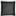  Należy wyznaczyć i przygotować (m.in. wyposażenie w środki ochrony i płyn dezynfekujący) pomieszczenie lub wydzielić obszar, w którym będzie można odizolować osobę w przypadku zdiagnozowania objawów chorobowych.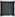  Procedura postępowania na wypadek zakażenia koronawirusem lub zachorowania na COVID-19 w Zespole Edukacyjnym w Nowinach Wielkich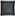 Pracownicy Zespołu Edukacyjnego powinni zostać poinstruowani, że w przypadku wystąpienia niepokojących objawów nie powinni przychodzić do pracy, pozostać w domu i skontaktować się telefonicznie ze stacją sanitarno- epidemiologiczną, oddziałem zakaźnym, a w razie pogarszania się stanu zdrowia zadzwonić pod nr 999 lub 112 i poinformować, że mogą być zakażeni koronawirusem.Zaleca się bieżące śledzenie informacji Głównego Inspektora Sanitarnego i Ministra Zdrowia, dostępnych na stronach gis.gov.pl lub https://www.gov.pl/web/koronawirus/, a także obowiązujących przepisów prawa.W przypadku wystąpienia u pracownika będącego na stanowisku pracy niepokojących objawów sugerujących zakażenie koronawirusem należy niezwłocznie odsunąć go od pracy. Należy wstrzymać przyjmowanie kolejnych grup uczniów, powiadomić właściwą miejscowo powiatową stację sanitarno-epidemiologiczną i stosować się ściśle do wydawanych instrukcji i poleceń. Osobę z podejrzeniem zakażenia należy umieścić w izolatce.Obszar, w którym poruszał się i przebywał pracownik, należy poddać gruntownemu sprzątaniu. Przed rozpoczęciem czynności należy założyć nieprzemakalny fartuch ochronny, maseczkę i rękawice gumowe. Należy zdezynfekować powierzchnie dotykowe (klamki, poręcze, uchwyty itp.) oraz zastosować się do indywidualnych zaleceń wydanych przez inspektorat sanitarny.Zaleca się przygotowanie i umieszczenie w określonym miejscu (łatwy dostęp) potrzebnych numerów telefonów, w tym do stacji sanitarno-epidemiologicznej, służb medycznych.Należy stosować się do zaleceń państwowego powiatowego inspektora sanitarnego przy ustalaniu, czy należy wdrożyć dodatkowe procedury biorąc pod uwagę zaistniały przypadek.Rekomenduje się ustalenie listy osób przebywających w tym samym czasie w części/częściach podmiotu, w których przebywała osoba podejrzana o zakażenie i zalecenie stosowania się do wytycznych Głównego Inspektora Sanitarnego dostępnych na stronie gov.pl/web/koronawirus/ oraz gis.gov.pl odnoszących się do osób, które miały kontakt z zakażonym.Zawsze w przypadku wątpliwości należy zwrócić się do właściwej powiatowej stacji sanitarno-epidemiologicznej w celu konsultacji lub uzyskania porady. Tel : ( 604-175-509, (68) 3296478, 809-190590) Rekomenduje się ustalenie listy osób przebywających w tym samym czasie w części/częściach podmiotu, w których przebywała osoba podejrzana o zakażenie I zalecenie stosowania się do wytycznych Głównego Inspektora Sanitarnego dostępnych na stronie gov.pl/web/koronawirus/ oraz gis.gov.pl odnoszących się do osób, które miały kontakt z zakażonym.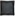  Zawsze, w przypadku wątpliwości należy zwrócić się do właściwej powiatowej stacji sanitarno-epidemiologicznej w celu konsultacji lub uzyskania porady.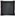 Postępowanie w przypadku podejrzenia zakażenia u pracowników szkoły.Do pracy w szkole mogą przychodzić jedynie osoby, bez objawów chorobowych sugerujących infekcję dróg oddechowych oraz gdy domownicy nie przebywają na kwarantannie luz w izolacji w warunkach domowych lub w izolacjiW miarę możliwości podczas organizowania pracy pracownikom powyżej 60 roku życia lub z istotnymi problemami zdrowotnymi, które zaliczają się osobę do grupy tzw. podwyższonego ryzyka, należy zastosować rozwiązania minimalizujące ryzyko zakażenia (np. nieangażowanie w dyżury podczas przerw międzylekcyjnych, a w przypadku pracowników administracji w miarę możliwości praca zdalna).Należy wyznaczyć i przygotować (m. in. Wyposażenie w środki ochrony i płyn dezynfekujący) pomieszczenie lub wydzielić obszar, w którym będzie można odizolować osobę w przypadku zaobserwowania objawów chorobowych.Pracownicy szkoły powinni zostać poinstruowani, że w przypadku wystąpienia niepokojących objawów choroby zakaźnej powinni pozostać w domu i skontaktować się telefonicznie z lekarzem podstawowej opieki zdrowotnej, aby uzyskać teleporadę medyczną, a w razie pogorszenia się stanu zdrowia zadzwonić pod nr 999 lub 112 i poinformować, że mogą być zakażeni koronawirusem.W przypadku wystąpienia u pracownika będącego na stanowisku pracy niepokojących objawów infekcji dróg oddechowych powinien on skontaktować się telefonicznie z lekarzem podstawowej opieki zdrowotnej, aby uzyskać teleporadę medyczną).Obszar, w którym poruszył się i przebywał pracownik z infekcją dróg oddechowych, bezzwłocznie należy poddać gruntownemu sprzątaniu, zgodnie z funkcjonującymi w podmiocie procedurami oraz zdezynfekować powierzchnie dotykowe (klamki, poręcze, uchwyty itp.) oraz zastosować się do indywidualnych zaleceń wydanych przez organy Państwowej Inspekcji Sanitarnej.W przypadku potwierdzonego zakażenia COVID – 19 na terenie szkoły należy stosować się do zaleceń Państwowego Inspektora Sanitarnego.Zawsze w przypadku wątpliwości należy zwrócić się do właściwej powiatowej stacji sanitarno-epidemiologicznej, aby odbyć konsultację lub uzyskać poradę.Zapewnienie dzieciom i młodzieży, w tym niepełnosprawnej, bezpłatnego dodowzu i opieki do przedszkola, szkoły, placówki systemu oświaty odbywa się na zasadach obowiązujących w transporcie publicznym: 
https://www.gov.pl/web/koronawirus/aktualne-zasady-i-ograniczenia.Placówki wychowania przedszkolnego pozaszkolnego (pałace młodzieży, młodzieżowe domy kultury, międzyszkolne ośrodki sportowe, ogniska pracy pozaszkolnej, ogrody jordanowskie i pozaszkolne placówki specjalistyczne) korzystają z powyższych wytycznych oraz wytycznych dla obiektów sportowych:
 https://www.gov.pl/web/sport/iv-etap---pytania-i-odpowiedziSzkolne schroniska młodzieżowe oraz domy wczasów dziecięcych korzystają z powyższych wytycznych oraz wytycznych dla obiektów hotelowych: https://www.gov.pl/web/rozwoj/hotele-i-inne-miejsca-noclegowe. 